.#16 count intro:VINE LEFT, TOUCH, VINE RIGHT ¼ TURN RIGHT, TOUCHROCK FORWARD, REC., HOLD, ROCK BACK, REC., HOLDPROGRESSIVE BOX FORWARDPROGRESSIVE BOX BACKRepeatContact: g.r.masur@cogeco.caButterfly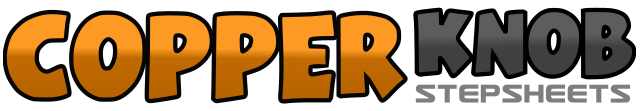 .......Count:32Wall:4Level:Low Beginner.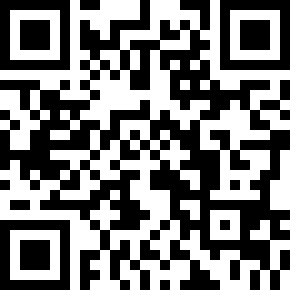 Choreographer:Greg Masur (CAN) - July 2014Greg Masur (CAN) - July 2014Greg Masur (CAN) - July 2014Greg Masur (CAN) - July 2014Greg Masur (CAN) - July 2014.Music:Butterfly - Andy Williams : (iTunes)Butterfly - Andy Williams : (iTunes)Butterfly - Andy Williams : (iTunes)Butterfly - Andy Williams : (iTunes)Butterfly - Andy Williams : (iTunes)........1-2Step left to side, step right behind left3-4Step left to side, touch right beside left5-6Step right to side, step left behind right7-8Step right ¼ turn right, touch left beside right1-2Rock left forward, recover onto right3-4Rock left back, HOLD (weight on left)5-6Rock back right, recover onto left7-8Rock forward right, HOLD (weight on right)1-2Step left to side, step right together3-4Step left forward, HOLD (weight on left)5-6Step right to side, step left together7-8Step right forward, HOLD (weight on right)1-2Step left to side, step right together3-4Step left back, HOLD (weight on left)5-6Step right to side, step left together7-8Step right back, HOLD (weight on right)